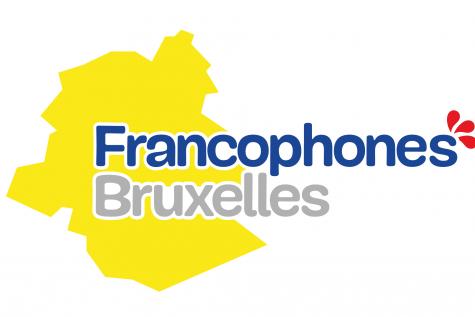 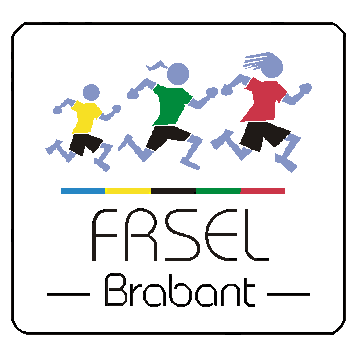 DécouvertesSports RaquettesBulletin d'inscription à renvoyer au plus vite à laFRSEL Brabant, Av. Ilya Prigogine, 1b2 à 1180 Bruxelles - Tél. : 02/771.81.37GSM : 0473/95.77.60 – E-mail : kevin.nieuwborg@frsel-brabant.be  -  www.frsel-brabant.beNom de l’école :								Sigle : Responsable :						Tél. : 			Gsm : E-mail : 	Date limite de rentrée des inscriptions :Mercredi 2 mars 2022Vendredi 11 mars 2022Hall Sportif de la Dodaine, Nivelles		Nombre maximum : 130 enfants par tranche/horaireAvenue Jules Mathieu, 2 – 1400 Nivellesde   9 h 10 à 10 h 40 	de 10 h 45 à 12 h 15			de 13 h 15 à 14 h 45			Nombre d’enfants 	(3e prim.)	(4e prim.)Mardi 15 mars 2022Hall des sports de l’I.P.A.M., Nivelles		Nombre maximum : 130 enfants par tranche/horaireRue Ferdinand Delcroix, 33 – 1400 Nivellesde   9 h 10 à 10 h 40 	de 10 h 45 à 12 h 15			de 13 h 15 à 14 h 45			Nombre d’enfants 	(3e prim.)	(4e prim.)(Possibilité d’inscrire sur accord des enfants de 2e primaire).Prix: 2,00 € par enfant.Merci pour votre collaboration et au plaisir d’avoir de vos nouvelles.Ce document est à renvoyer par mail à l’adresse suivante : kevin.nieuwborg@frsel-brabant.be